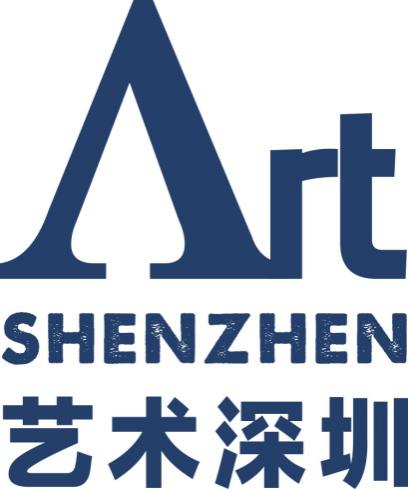 Exhibition Application For  Art DerivativesSeptember 12-15,2019Hall 6, Shenzhen Convention & Exhibition CenterArt Derivatives Space — Application is available to contemporary art derivatives boutiques with independent brands.CONTENTDatesInformation BoothApplication &InstructionsDatesApplication Deadline: June 20, 2019(Commenced from May 10, 2019)Exhibition Notice: June 30, 2019Exhibition Fees Payment: July 15, 2019List Announcement: July 20, 2019Official Weibo&Wechat Promotion: August 10, 2019Exhibition Move-in: 17:00 – 22:00 (Wednesday) September 11, 201909:30 – 14:00 (Thursday) September 12, 2019VIP Preview: 14:30 – 18:00 (Thursday) September 12, 2019Opening Ceremony: 18:00 – 21:30 (Thursday) September 12, 2019Public Days: 10:00 – 19:30 ( Friday & Saturday) September 13 – 14, 201910:00 – 17:00 (Sunday) September 15, 2019Exhibition Move-out: 17:00 – 21:00 (Sunday) September 15, 2019InformationName (Chinese):Name (All English Capital Letters):Address:Country (City):                    Postal Code:E-mail:                            Tel:Operation Date:Opening Hours:Branch Address If Available:Owner (Director):          (Mr. / Mrs. / Ms.)Email:                      Mob:Contact Person:           (Mr. / Mrs. / Ms.)Email:                      Mob:Registered Company Name:Billing Address (Please Note If Different From Gallery Address):Contents:Exhibition Plan for Art Shenzhen 2019:Please insert a page(s) in case of limited space above.BoothExhibition booth area of Art Derivatives Space is 15 m2, RMB 15,000.Exhibition Booth Fees Cover:Walls (default color white)Lightings &circuits (per 3 m2)Exhibitor badges & VIP Invitation Letter (3 Exhibitor Badges, 3 Staff Badges, 2 VIP Cards)The Organizing Committee of Art Shenzhen 2019 (hereinafter referred to as the Organizing Committee) may not guarantee the requirements for exhibition booth size and location. Adjustments of actual exhibition booth size and location may occur according to space limitations and overall application requirements. The Organizing Committee reserves the rights of final decision on exhibition booth arrangement and exhibition planning.This is an exhibition intent application form (informal exhibition contract)Approved Application | The Organizing Committee with full powers of strict control on the number and quality of exhibitors reserves the rights of final selection and signs formal exhibition contracts with selected galleries in July, 2019.Application Documents & InstructionsPlease send a PDF (less than 12 MB including completed Exhibition Application Form and other attachments) to vip@artshenzhen.comExhibition Application List Includes:■ Completed and signed Exhibition Application Form■ Introduction, exhibition history in recent years■ Exhibiton contents■Photos and description of exhibits (5 at most with names, sizes, materials, dates);Submission of complete electronic documents or website links is required in case of declaration of new media artworks.■Exhibition booth design, texts■Personnel information (ID Card copy, phone number, Email) required for exhibitor badges and VIP invitation letters (3 Exhibitor Badges, 3 Staff Badges, 2 VIP Cards)Substandard application is NOT approvable and acceptable by the Organizing Committee. Applicants are liable for the submission of required documents.■Submission of Application DocumentsThe Exhibition Application Form is required to be completed, signed, and emailed to the Organizing Committee. Please keep back-ups as all submitted documents are non-returnable. Incomplete documents may hinder or fail application and any unnecessary documents are not acceptable.■Confirmation of Application DocumentsConfirmation comes via email after receipt of application by the Organizing Committee. Please contact us to complete application procedures in case of undelivered confirmation letter after 10 working days as of application submission.■Application ApprovalThe Organizing Committee reserves the rights of assessment of application documents from exhibitors and replacement of exhibits and artists. Assessment results come via email and then exhibition contract are concluded with approved galleries.■PaymentApproved exhibitors shall make all payments on the scheduled date for rights, interests and qualification after the conclusion of formal exhibition contract. The Organizing Committeereserves the rights of cancellation of exhibition qualification and replacement in case of payment failure within the scheduled date. Extra tax payment is required in case of Value-Added Tax Invoice and Value-Added Tax Special Invoice.We confirm the preparation of all required application documents and read and agree to abide by the relevant regulations and provisions of Art Shenzhen 2019.Name:                            Seal:Signature of Person in Charge:       Signature Date: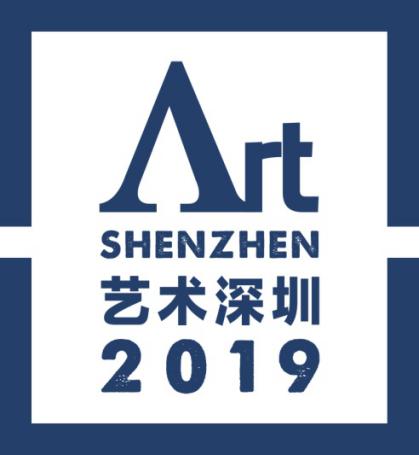 Host: Organizing Committee Office of China (Shenzhen) International Cultural Industries Fair,  Shenzhen Press GroupOrganizers: Shenzhen International Cultural Industry Fair Co., Ltd., Organizing Committee Office of Art Shenzhen, Shenzhen ICIF Auction Co., Ltd. Address: 10/F, Olympic Building, Economic Daily Road, Futian District, Shenzhen, P.R.C.Postal Code: 518034 Fax: 86-755-83521000Tel: 86-755-83522737, 83521084END